 
Internship Application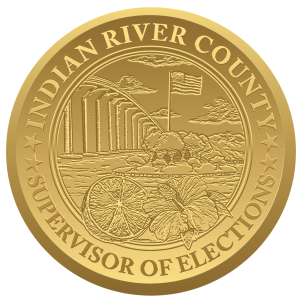 Please print clearly and complete the entire application. Incomplete applications will not be considered.  Must be a high school or college studentLast Name: ____________________________________ First Name: __________________________________ Address: __________________________________________________________________________________City: _______________________________________ State: _______________ Zip code: __________________Name of School: ____________________________________________________________________ Status: (Circle One)    Freshman	Sophomore		Junior		Senior		GPA: _____________Email address: _______________________________________   Best Phone #: _________________________Do you have current and valid Driver’s License?      Yes	 NoDates available to work: ______________________________________________________________________How did you find out about our internship program? _______________________________________________A: Please list the name and phone number of two personal references that are not related to you.1.) _______________________________________________________________________________________2.) _______________________________________________________________________________________What department are you most interested in learning more about? (Circle One)Poll Worker	Absentee Ballot	Voter Registration	Candidate	Voter Outreach	ITPlease explain in five sentences or less what most interests you about an internship with the Elections Office.__________________________________________________________________________________________________________________________________________________________________________________________________________________________________________________________________________________________________________________________________________________________________________________________________________________________________________________________________________________________________________________________________________________________________________________________________________________________________________________________________________________________________________________________________________________________________________________________________________________________________________I affirm that the information in my application is true and accurate to the best of my knowledge.Signature: ____________________________________________ Date: ____________________________PLEASE RETURN YOUR COMPLETED APPLICATION TO:Leslie Rossway SwanIndian River County
Supervisor of Elections4375 43rd AvenueVero Beach, FL 32967Phone: (772) 226-3440	Fax: (772) 770-5367lswan@voteindianriver.com 